	Утверждаю директор МБОУ «Фатневская СОШ им.Героя Советского Союза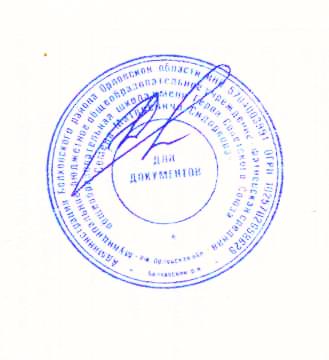 С.М.Сидоркова»________Н.В.ЛёвинаМеню на 19 февраля 2021. для обучающихся 1-4 классовОтветственный за организацию питания   Костромина И,А.Наименование блюдаМасса порции(в гр.)Калорийность порцииЦена(в руб.)ЗавтракЗавтракЗавтракЯйцо вареное 501988-16Чай с сахаром20089,321-18Хлеб пшеничный  401352-66                                            Итого:                                            Итого:422,3212-00ОбедОбедОбедЩи из свежей капусты 250142,9413-49Плов с мясом кур200244           29-52Компот из сух. фруктов20060,64           2-21Хлеб ржаной, пшеничный1101715-33                                                              Итого:                                                              Итого:618,58          50-55                                                    Всего за день:                                                    Всего за день:1040,9062-55